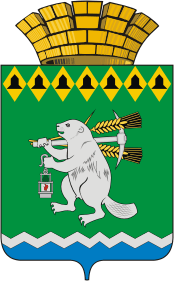 Дума Артемовского городского округаVI созыв19 заседаниеРЕШЕНИЕОт 29 июня 2017 года    		                   			                № 200О внесении изменений в Положение о Территориальном органе местного самоуправления поселка Красногвардейский  Рассмотрев представление главы Артемовского городского округа, в целях приведения Положения о Территориальном органе местного самоуправления поселка Красногвардейский в соответствие действующему законодательству и Уставу Артемовского городского округа, в соответствии с Федеральным законом от 06.10.2003 № 131-ФЗ «Об общих принципах организации местного самоуправления в Российской Федерации», руководствуясь статьями 21, 36, 47, 48 Устава Артемовского городского округа, Дума Артемовского городского округа РЕШИЛА:1. Внести  изменения  в  Положение о Территориальном органе местного самоуправления поселка Красногвардейский, утвержденное  решением  Артемовской  Думы  от  12.12.2005 № 592 (с изменениями, внесенными решениями Думы Артемовского городского округа от 30.09.2010 № 916, от 24.02.2011 № 1037, от 24.11.2011 № 1226) (далее – Решение), изложив его в следующей редакции (Приложение).2. Опубликовать настоящее Решение в газете «Артемовский рабочий», разместить на официальном сайте Думы Артемовского городского округа в информационно-телекоммуникационной сети «Интернет».3. Предложить председателю Территориального органа местного самоуправления поселка Красногвардейский представить в Инспекцию ФНС России по Верх-Исетскому району г. Екатеринбурга заявление о государственной регистрации изменений, вносимых в учредительные документы Территориального органа местного самоуправления поселка Красногвардейский.4. Контроль за исполнением настоящего Решения возложить на постоянную комиссию по вопросам местного самоуправления, нормотворчеству и регламенту (Шарафиев А.М.).Председатель Думы Артемовского городского округа                                                                            К.М. ТрофимовГлава Артемовского городского округа                                                                                       А.В. Самочернов